Name:  _____________________________ (please print)Signature: __________________________ECE 2201 – Quiz #5November 9, 2017Keep this quiz closed and face up until you are told to begin.1.  This quiz is closed book, closed notes.  You may use one 8.5” x 11” crib sheet, or its equivalent.2.  Show all work on these pages.  Show all work necessary to complete the problem.  A solution without the appropriate work shown will receive no credit.3. Show your work clearly. If the grader has difficulty following or understanding your work, you will lose credit.4.  Show all units in solutions, intermediate results, and figures.  Units in the quiz will be included between square brackets.5.  Do not use red ink.  Do not use red pencil.6.  You will have 30 minutes to work on this quiz.Room for extra work	Use the node-voltage method to write a complete set of equations that could be used to solve this circuit.  Do not simplify the circuit.  Do not attempt to solve or simplify your equations.  Define all variables.Room for extra workECE 2300 -- Quiz #4 – March 7, 2012 – Solution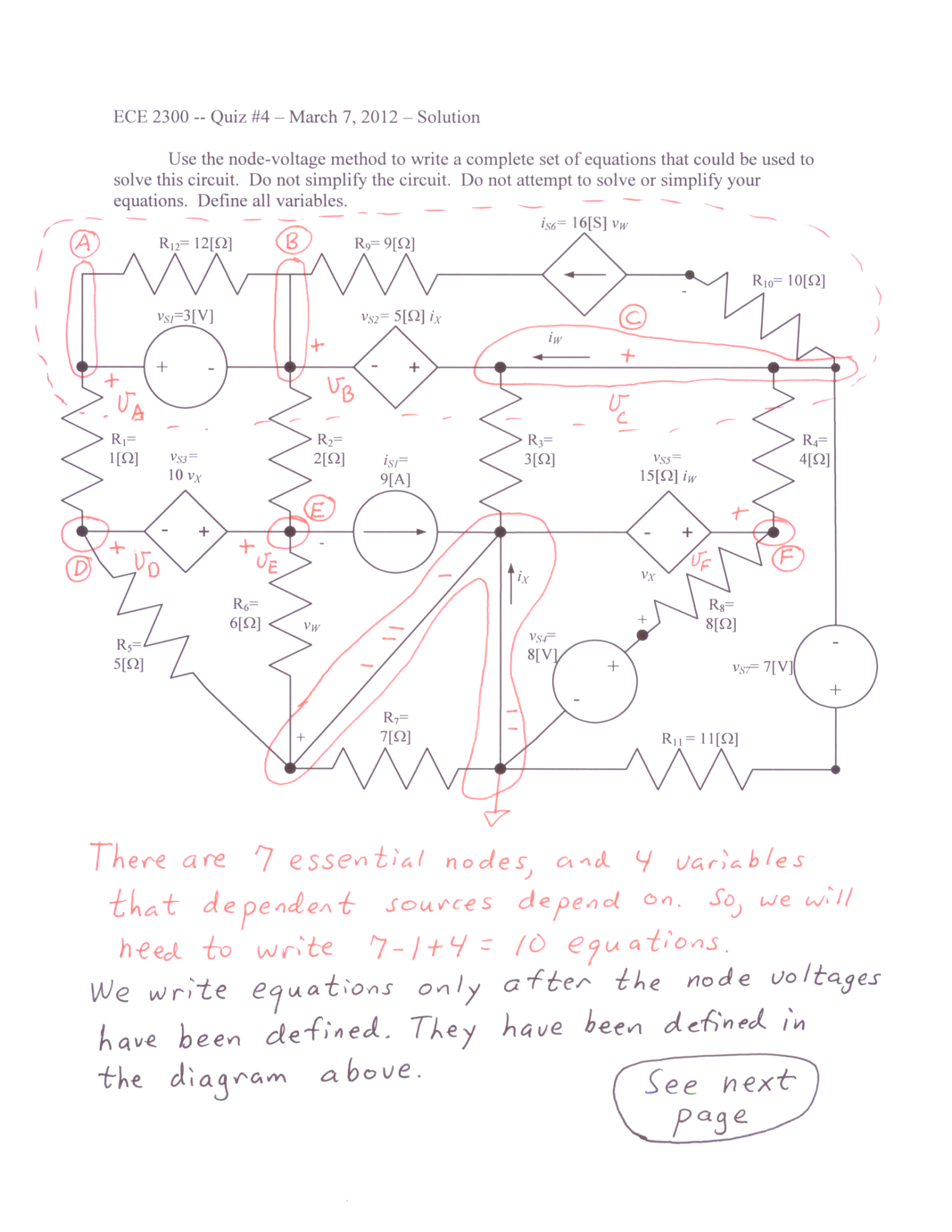 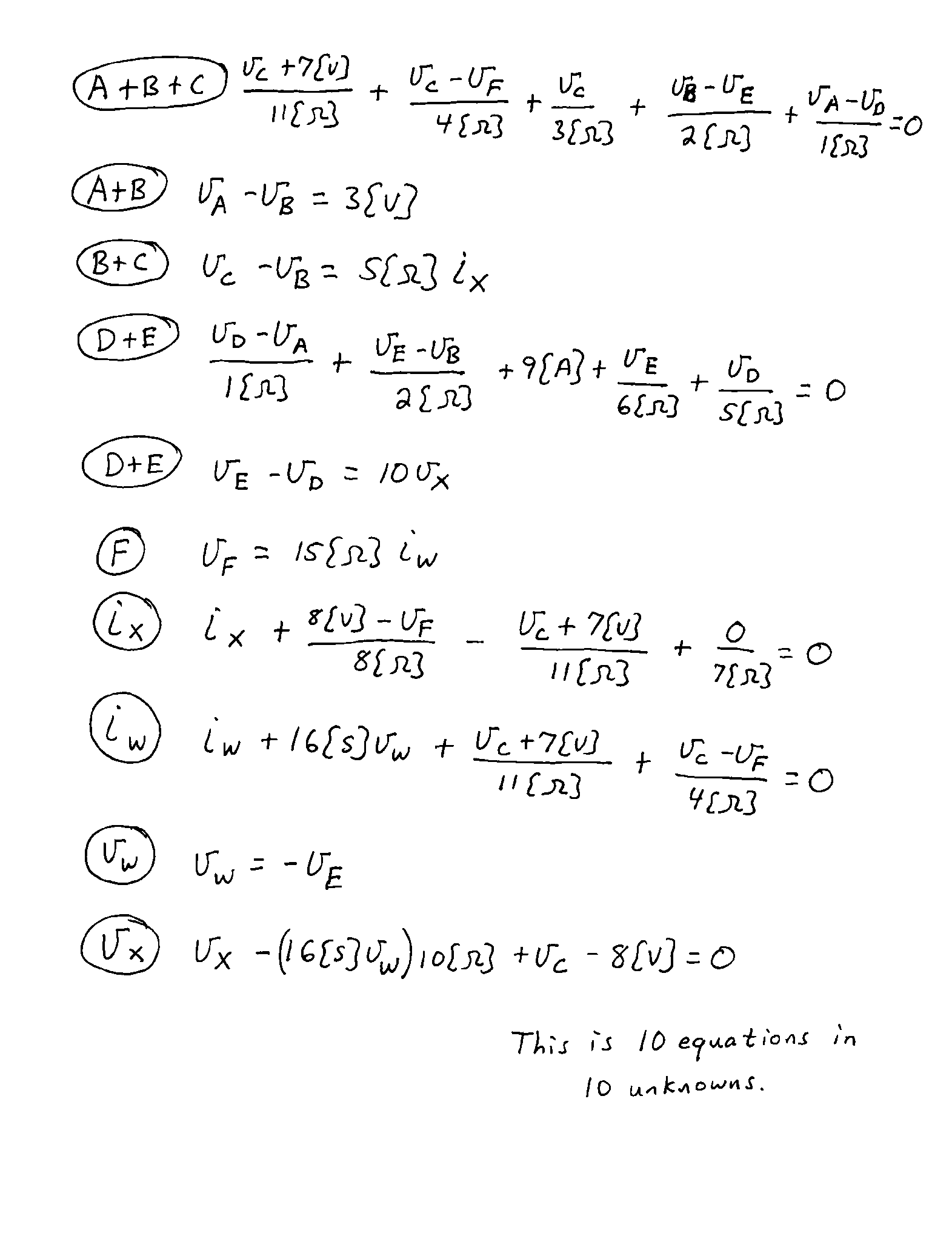 